Božićna bajka		Franko Orešković 6.b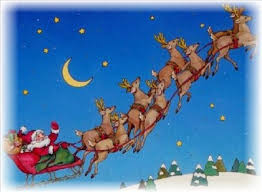 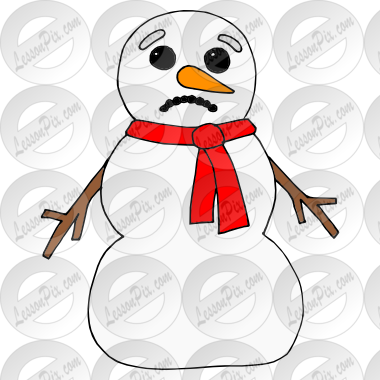 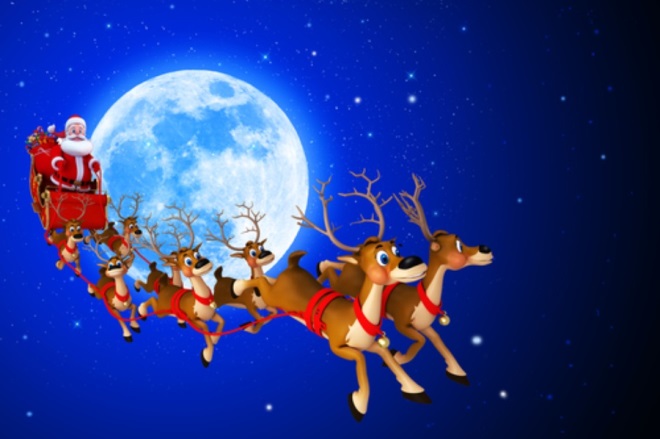 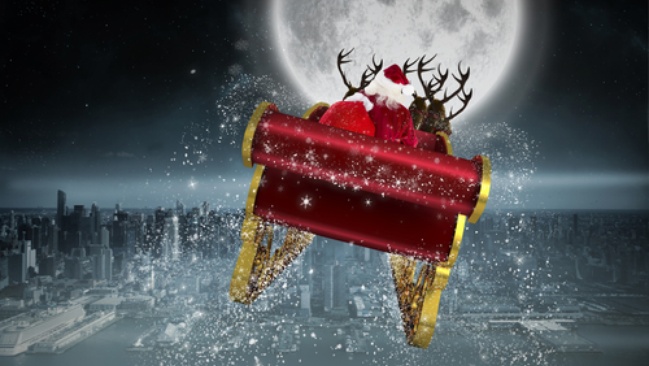 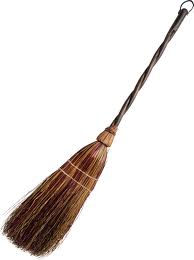 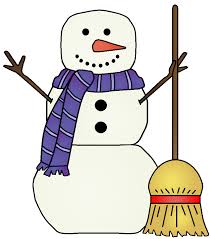 